Schedule 5: Application to change the size orcomposition of school council (formerly Schedule 9)Request to change the size and/or configuration of the school council:The school council of this school requests an amendment to Ministerial Order (Constitution of Government School Councils) 2020, to change the size/composition of the school council.Current school council size (according to constituting Order)Note: Does not include student or nominee members.Proposed new school council size Note: Does not include student or nominee members.Please ensure that the reason/s for the exemption request are included with the reasons for the change in the section below.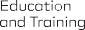 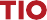 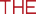 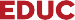 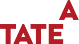 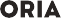 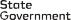 Email the completed Schedule 5 form to the School Operations and Governance Unit, Schools and Regional Services via email at: school.council@education.vic.gov.auSchool nameSchool numberSchool addressPostcodeTelephoneCategoryCurrent number under OrderParent categorySchool employee categoryCommunity member categoryCategoryProposed numberParent categorySchool employee categoryCommunity member categoryAt the school council meeting held on (date):The proposed amendment was approved by: Please mark the relevant box with an X.The proposed amendment was approved by: Please mark the relevant box with an X.A minimum of 75 per cent of the total school council (i.e. total size according to the constituting Order).Less than 75 per cent of the total school council and an exemption from the minimum 75 per cent majority vote requirement is requested.*Number of school council members present:Number of school council members who voted in favour of the proposed amendment:Reason/s for the requested change Please choose from below options. (Mark with X)Reason/s for the requested change Please choose from below options. (Mark with X)Option 1: Declining school enrolments over a number of years resulting in inability to fill positionsOption 2: Growing school enrolment numbers and desire for greater representation on councilOther reason/s: Please explainReason/s for the exemption request (if applicable) Please choose from below options. (Mark with X)Reason/s for the exemption request (if applicable) Please choose from below options. (Mark with X)Option 1: The minimum 75 per cent majority vote could not be achieved as the council has a number of vacancies it has been unable to fill.Option 2: The minimum 75 per cent majority vote could not be achieved as a member / or members of council were unable to attend the meeting.Option 3: The minimum 75 per cent majority vote could not be achieved as the council has a number of vacant positions and a member / or members of council were unable to attend the meeting.Other reason/s: Please explainPrincipal’s nameSignatureDate